		Exemptions for polymerizing substances		Transmitted by the European Chemical Industry Council (CEFIC)		IntroductionIn this document, the DSC graph referred to in document ST/SG/AC.10/C.3/2019/18 is displayed: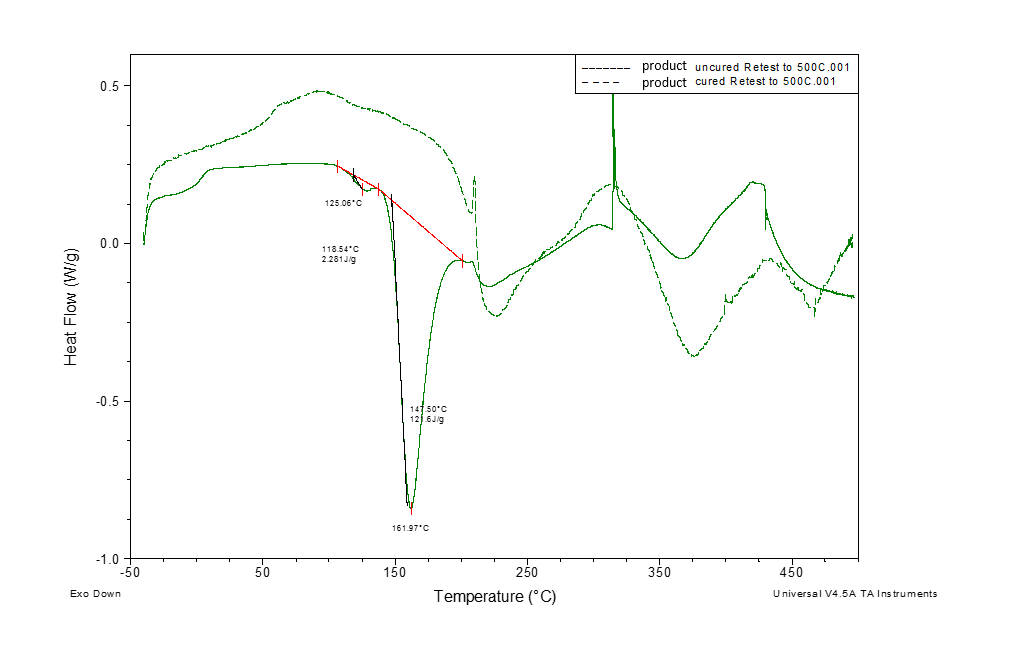 UN/SCETDG/55/INF.6Committee of Experts on the Transport of Dangerous Goods	
and on the Globally Harmonized System of Classification
and Labelling of Chemicals	8 April 2019Committee of Experts on the Transport of Dangerous Goods	
and on the Globally Harmonized System of Classification
and Labelling of Chemicals	8 April 2019Sub-Committee of Experts on the 
Transport of Dangerous Goods Fifty-fifth sessionGeneva, 1-5 July 2019Item 3 of the provisional agenda
Listing, classification and packing